PERSON SPECIFICATION 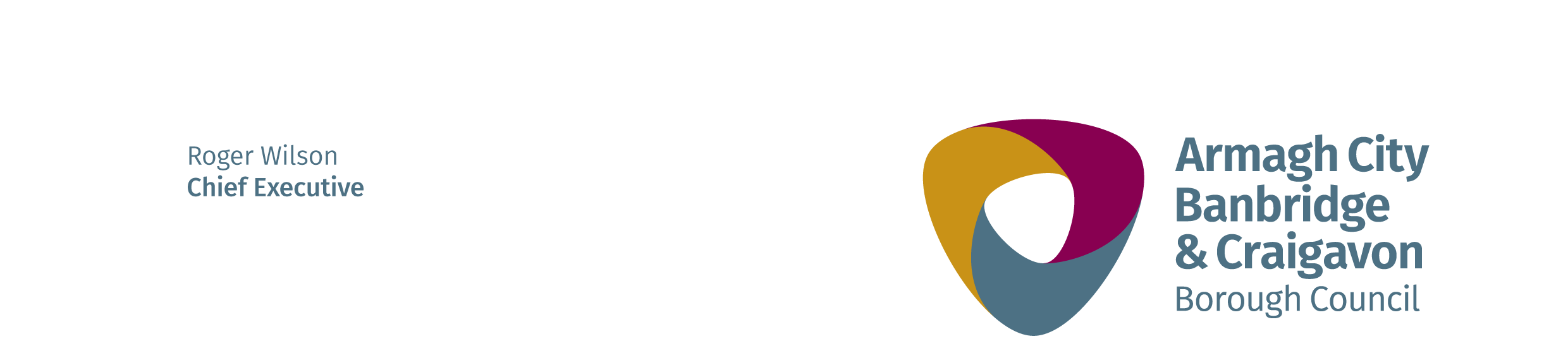 POSTDuty Manager (Wet Sites) 26th March 2021DIRECTORATEPeopleDEPARTMENTHealth and Recreation LOCATIONBanbridge Leisure Centre or Orchard Leisure CentreFACTORSESSENTIALDESIRABLEMETHOD OF ASSESSMENTQualifications and trainingThird level qualification in a relevant discipline.Applicants who do not possess a relevant 3rd level qualification must demonstrate five years’ relevant experience as below.Sports/Physical Activity qualification.ApplicationExperienceTwo years’ experience of supervising a team of staff to include each of the following:Identifying and resolving service delivery issues and implementing improvements to services;Persuading/influencing and implementing change;Understanding of HR policies and processes and experience of implementing them;Identifying and successfully achieving increased income and/or efficiencies.Supervision of leisure facilities.Application/InterviewKey skills, knowledge and attributesAbility to identify and implement change;Excellent oral and written communication skills;Excellent planning and organisational skills;Visible supervisory skills, with the ability to motivate others to achieve positive change;Flexible approach to work demands;Understanding of health and safety requirements.Ability to use commercial skills.Application/InterviewDrivingWorking Arrangements/Flexibility37 hours per week.  The post holder will be required to work outside normal hours including Bank Holidays, evenings and weekends and will be required to respond to out-of-hours enquiries to facilitate the needs of the Service. Application/Self-assessment